Бланк відповідей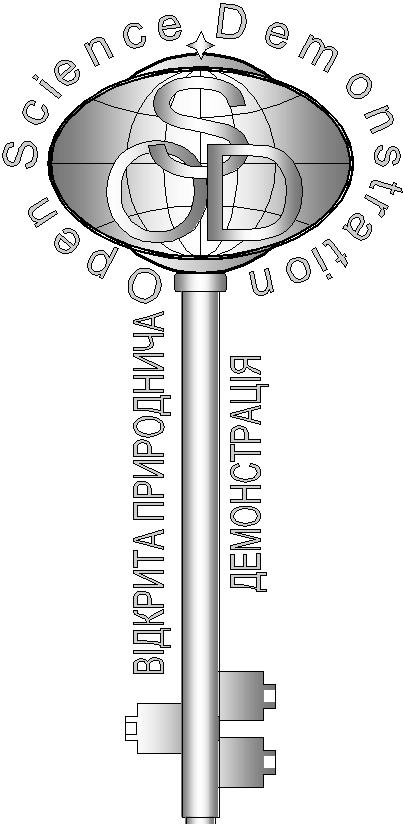 на завдання кваліфікаційного етапу відбіркового туру Всеукраїнського Інтернет – турніру із природничих дисциплін “Відкрита природнича демонстрація” (вересень – жовтень 2017 р.)Блок «Хімія»Назва команди:ID команди:Електронна пошта:«Літні спогади» Ключові слова або словосполучення відповіді на запитання : Відповідь: «Дивний прилад» Ключові слова або словосполучення відповіді на запитання:Відповідь: «Іскри» Ключові слова або словосполучення відповіді на запитання:Відповідь: «Третій зайвий» Ключові слова або словосполучення відповіді на запитання:Відповідь: 